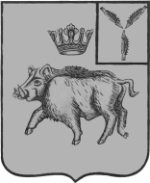 СОВЕТБАРНУКОВСКОГО МУНИЦИПАЛЬНОГО ОБРАЗОВАНИЯБАЛТАЙСКОГО МУНИЦИПАЛЬНОГО РАЙОНАСАРАТОВСКОЙ ОБЛАСТИСорок второе заседание Совета четвертого созываот 22.12.2020 № 182с.БарнуковкаО внесении изменений в решениеСовета Барнуковского муниципальногообразования от 06.12.2019 №112 «О местном бюджете Барнуковского муниципального образования на 2020 год»	В соответствии с Бюджетным кодексом Российской Федерации, Положением о бюджетном процессе в Барнуковском муниципальном образовании, руководствуясь статьей 21 Устава Барнуковского муниципального образования Балтайского района Саратовской области, Совет Барнуковского муниципального образования Балтайского муниципального района Саратовской области РЕШИЛ:Внести в решение Совета Барнуковского муниципального образования от 06.12.2019 №112 «О местном бюджете Барнуковского муниципального образования на 2020 год» (с изменениями от 22.01.202 №118, от 26.02.2020 №119, от 13.05.2020 №128, от 22.06.2020 № 143, от 06.10.2020 № 157, от 22.10.2020 № 158) следующие изменения:Абзац 2 пункт 1 изложить в новой редакции: «- общий объем доходов в сумме 5 680 237,00руб.;- общий объем расходов в сумме 5 910 890,27руб.;- дефицит бюджета в сумме 230 653,27 руб.»1.2. Приложения № 1,3,4 к решению изложить в новой редакции согласно приложениям № 1-3.2. Настоящее решение вступает в силу со дня его обнародования. 3. Контроль за исполнением настоящего решения возложить на постоянную комиссию Совета Барнуковского муниципального образования по бюджетной политике и налогам. Глава Барнуковского МО                                                                    Д.А. Гущин                                                                          Приложение №1                                                                          к решению Совета Барнуковского                                                                          муниципального образования                                                                          22.12.2020 № 182Поступление доходов в местный бюджет Барнуковского муниципального образования Балтайского муниципального района Саратовской областина 2020 год                                              Приложение №2                                                                           к решению Совета Барнуковского                                                                   муниципального образования                                                                                от 22.12.2020 № 182Код бюджетной классификации РФНаименование доходовСуммаНАЛОГОВЫЕ ДОХОДЫ3 116 485,001 01 02010 01 1000 110Налог на доходы физических лиц145 500,001 05 03010 01 1000 110Единый сельскохозяйственный налог586 697,00Налоги на имущество2 379 288,001 06 01030 10 1000 110Налог на имущество физических лиц110 288,001 06 06000 10 0000 110Земельный налог2 269 000,001 06 06033 10 1000 110Земельный налог с организаций413 300,001 06 06043 10 1000 110Земельный налог с физических лиц 1 855 700,001 08 04020 01 1000 110Государственная пошлина5 000,00НЕНАЛОГОВЫЕ ДОХОДЫ32 000,001 11 00000 00 0000 000Доходы от использования имущества, находящегося в государственной и муниципальной собственности32 000,001 11 05035 10 0000 120Доходы от сдачи в аренду имущества, находящегося в оперативном управлении органов управления сельских поселений и созданных ими учреждений (за исключением имущества муниципальных бюджетных и автономных учреждений)32 000,001 00 00000 00 0000 000НАЛОГОВЫЕ И НЕНАЛОГОВЫЕ ДОХОДЫ3 028 700,00БЕЗВОЗМЕЗДНЫЕ ДОХОДЫ2 531 752,002 02 16001 10 0003 150Дотации бюджетам сельских поселений на выравнивание бюджетной обеспеченности за счет субвенции из областного бюджета 64 979,002 02 16001 10 0004 150Дотации бюджетам сельских поселений на выравнивание бюджетной обеспеченности поселений из местного бюджета муниципального района179 000,002 02 35118 10 0000 150Субвенции бюджетам сельских поселений на осуществление первичного воинского учета на территориях, где отсутствуют военные комиссариаты90 900,002 02 40014 10 0008 150Межбюджетные трансферты, передаваемые бюджетам сельских поселений из бюджета муниципального района на осуществление части полномочий по решению вопросов местного значения в соответствии с заключенными соглашениями (в области дорожной деятельности)1 574 300,002 02 40014 10 0009 150Межбюджетные трансферты, передаваемые бюджетам сельских поселений из бюджета муниципального района на осуществление части полномочий по решению вопросов местного значения в соответствии с заключенными соглашениями (по пожарной безопасности)622 573,00ВСЕГО ДОХОДОВ5 680 237,00Ведомственная структура расходов местного бюджета Барнуковского муниципального образования Балтайского муниципального районаСаратовской области на 2020 годВедомственная структура расходов местного бюджета Барнуковского муниципального образования Балтайского муниципального районаСаратовской области на 2020 годВедомственная структура расходов местного бюджета Барнуковского муниципального образования Балтайского муниципального районаСаратовской области на 2020 годВедомственная структура расходов местного бюджета Барнуковского муниципального образования Балтайского муниципального районаСаратовской области на 2020 годВедомственная структура расходов местного бюджета Барнуковского муниципального образования Балтайского муниципального районаСаратовской области на 2020 годВедомственная структура расходов местного бюджета Барнуковского муниципального образования Балтайского муниципального районаСаратовской области на 2020 годВедомственная структура расходов местного бюджета Барнуковского муниципального образования Балтайского муниципального районаСаратовской области на 2020 годВедомственная структура расходов местного бюджета Барнуковского муниципального образования Балтайского муниципального районаСаратовской области на 2020 годВедомственная структура расходов местного бюджета Барнуковского муниципального образования Балтайского муниципального районаСаратовской области на 2020 годВедомственная структура расходов местного бюджета Барнуковского муниципального образования Балтайского муниципального районаСаратовской области на 2020 годВедомственная структура расходов местного бюджета Барнуковского муниципального образования Балтайского муниципального районаСаратовской области на 2020 годНаименованиеКодКодРазделРазделПодраз-делЦелевая статьяЦелевая статьяВид расходовСумма руб.Сумма руб.Администрация Барнуковского муниципального образования4714715 910 890,275 910 890,27Общегосударственные вопросы47147101012958 426,802958 426,80Функционирование высшего должностного лица субъекта Российской Федерации и муниципального образования471471010102606 982,43606 982,43Выполнение функций органами местного самоуправления47147101010281000000008100000000606 982,43606 982,43Глава муниципального образования47147101010281100000008110000000606 982,43606 982,43Расходы на содержание главы муниципального образования47147101010281100020028110002002606 982,43606 982,43Расходы на выплаты персоналу в целях обеспечения выполнения функций государственными (муниципальными) органами, казенными учреждениями, органами управления государственными внебюджетными фондами47147101010281100020028110002002100606 982,43606 982,43Расходы на выплату персоналу государственных (муниципальных) органов47147101010281100020028110002002120606 982,43606 982,43Функционирование Правительства РФ, высших исполнительных органов государственной власти субъектов РФ, местных администраций4714710101041 980 149,571 980 149,57Выполнение функций органами местного самоуправления47147101010481000000008100000000 1 980 149,57 1 980 149,57Обеспечение деятельности органов местного самоуправления47147101010481100000008110000000 1 980 149,57 1 980 149,57Расходы на обеспечение функций центрального аппарата471471010104811000210181100021011 912 057,001 912 057,00Расходы на выплаты персоналу в целях обеспечения выполнения функций государственными (муниципальными) органами, казенными учреждениями, органами управления государственными внебюджетными фондами471471010104811000210181100021011001 255 859,001 255 859,00Расходы на выплату персоналу государственных (муниципальных) органов471471010104811000210181100021011201 255 859,001 255 859,00Закупка товаров, работ и услуг для государственных (муниципальных) нужд47147101010481100021018110002101200656 198,00656 198,00Иные закупки товаров, работ и услуг для обеспечения государственных (муниципальных) нужд47147101010481100021018110002101240656 198,00656 198,00Уплата земельного налога, налога на имущество организаций и транспортного налога органами местного самоуправления4714710101048110002306811000230668 092,5768 092,57Иные бюджетные ассигнования4714710101048110002306811000230680068 092,5768 092,57Уплата налогов, сборов, и иных платежей4714710101048110002306811000230685068 092,5768 092,57Обеспечение деятельности финансовых, налоговых и таможенных органов финансового (финансово-бюджетного) надзора471471010106178 000,00178 000,00Расходы на обеспечение функций центрального аппарата47147101010681100021018110002101134 000,00134 000,00Межбюджетные трансферты47147101010681100021018110002101500134 000,00134 000,00Иные межбюджетные трансферты 47147101010681100021018110002101540134 000,00134 000,00Расходы на обеспечение деятельности руководителя контрольно-счетной комиссии4714710101068110002201811000220144 000,0044 000,00Межбюджетные трансферты4714710101068110002201811000220150044 000,0044 000,00Иные межбюджетные трансферты 4714710101068110002201811000220154044 000,0044 000,00Резервные фонды4714710101115 000,005 000,00Расходы по исполнению отдельных обязательств471471010111890000000089000000005 000,005 000,00Средства резервных фондов 471471010111894000000089400000005 000,005 000,00Средства резервного фонда471471010111894000400089400040005 000,005 000,00Иные бюджетные ассигнования471471010111894000400089400040008005 000,005 000,00Резервные средства471471010111894000400089400040008705 000,005 000,00Другие общегосударственные вопросы471471010113188 294,80188 294,80Программы муниципальных образований47147101011371000000007100000000188 294,80188 294,80Муниципальная программа «Развитие местного самоуправления в Барнуковском муниципальном образовании на 2020 год»47147101011371000003007100000300188 294,80188 294,80Иные бюджетные ассигнования471471010113710000030071000003008007000,007000,00Уплата налогов, сборов и иных платежей471471010113710000030071000003008507000,007000,00Закупка товаров, работ и услуг для государственных (муниципальных) нужд47147101011371000003007100000300200181 294,80181 294,80Иные закупки товаров, работ и услуг для обеспечения государственных (муниципальных) нужд47147101011371000003007100000300240181 294,80181 294,80Национальная оборона471471020290 900,0090 900,00Мобилизационная и вневойсковая подготовка47147102020390 900,0090 900,00Осуществление переданных полномочий Российской Федерации4714710202039000000000900000000090 900,0090 900,00Осуществление переданных полномочий Российской Федерации за счет субвенций из Федерального бюджета4714710202039020000000902000000090 900,0090 900,00Осуществление первичного воинского учета на территориях, где отсутствуют военные комиссариаты4714710202039020051180902005118090 900,0090 900,00Расходы на выплаты персоналу в целях обеспечения выполнения функций государственными (муниципальными) органами, казенными учреждениями, органами управления государственными внебюджетными фондами4714710202039020051180902005118010090 900,0090 900,00Расходы на выплату персоналу государственных (муниципальных органов)4714710202039020051180902005118012090 900,0090 900,00Национальная безопасность и правоохранительная деятельность4714710303856 125,00856 125,00Защита населения и территории от последствий чрезвычайных ситуаций природного и техногенного характера, гражданская оборона 471471030309622 575,00622 575,00Ликвидация последствий чрезвычайных ситуаций природного и техногенного характера471471030309324000200032400020002,002,00Закупка товаров, работ и услуг для государственных (муниципальных) нужд471471030309324000200032400020002002,002,00Иные закупки товаров, работ и услуг для обеспечения государственных (муниципальных) нужд471471030309324000200032400020002402,002,00Основное мероприятие «Участие в предупреждении и ликвидации последствий чрезвычайных ситуаций на территории муниципального образования47147103030970001000007000100000622 573,00622 573,00Реализация основного мероприятия47147103030970001V000070001V0000622 573,00622 573,00Расходы на выплаты персоналу в целях обеспечения выполнения функций государственными (муниципальными) органами, казенными учреждениями, органами управления государственными внебюджетными фондами47147103030970001V000070001V0000100622 573,00622 573,00Расходы на выплату персоналу казенных учреждений47147103030970001V000070001V0000110622 573,00622 573,00Обеспечение пожарной безопасности471471030310233 550,00233 550,00Программы муниципальных образований47147103031079000000007900000000233 550,00233 550,00Муниципальная программа "Пожарная безопасность Барнуковского муниципального образования на 2020 г."47147103031079000183007900018300233 550,00233 550,00Закупка товаров, работ и услуг для государственных (муниципальных) нужд47147103031079000183007900018300200233 550,00233 550,00Иные закупки товаров, работ и услуг для обеспечения государственных (муниципальных) нужд47147103031079000183007900018300240233 550,00233 550,00Национальная экономика47147104041 575 300,001 575 300,00Дорожное хозяйство (дорожные фонды)4714710404091 574 300,001 574 300,00Средства муниципального Дорожного фонда471471040409690000000069000000001 574 300,001 574 300,00Обеспечение дорожной деятельности за счет муниципального дорожного фонда471471040409692000000069200000001 574 300,001 574 300,00Закупка товаров, работ и услуг для государственных (муниципальных) нужд47147104040969200001П069200001П02001 574 300,001 574 300,00Иные закупки товаров, работ и услуг для обеспечения государственных (муниципальных) нужд47147104040969200001П069200001П02401 574 300,001 574 300,00Программы муниципальных образований471471040412790000000079000000001 000,001 000,00Муниципальная программа «Развитие малого предпринимательства в Барнуковском муниципальном образовании на 2020 г.»471471040412790002830079000283001 000,001 000,00Закупка товаров, работ и услуг для государственных (муниципальных) нужд471471040412790002830079000283002001 000,001 000,00Иные закупки товаров, работ и услуг для обеспечения государственных (муниципальных) нужд471471040412790002830079000283002401 000,001 000,00Жилищно-коммунальное хозяйство4714710505429 653,27429 653,27Благоустройство471471050503429 653,27429 653,27Программы муниципальных образований47147105050379000000007900000000429 653,27429 653,27Муниципальная программа «Комплексное благоустройство территории Барнуковского муниципального образования на 2020 год»47147105050379000323007900032300419 653,27419 653,27Закупка товаров, работ и услуг для государственных (муниципальных) нужд47147105050379000323007900032300200419 653,27419 653,27Иные закупки товаров, работ и услуг для обеспечения государственных (муниципальных) нужд47147105050379000323007900032300240419 653,27419 653,27Муниципальная программа «Энергосбережение и повышение энергетической эффективности на территории Барнуковского муниципального образования Балтайского муниципального района Саратовской области до 2020 года» 4714710505037900038300790003830010 000,0010 000,00Закупка товаров, работ и услуг для государственных (муниципальных) нужд4714710505037900038300790003830020010 000,0010 000,00Иные закупки товаров, работ и услуг для обеспечения государственных (муниципальных) нужд4714710505037900038300790003830024010 000,0010 000,00Обслуживание государственного и муниципального долга4714711313485,20485,20Обслуживание внутреннего государственного и муниципального долга471471131301485,20485,20Проценты по платежам по муниципальным долговым обязательствам471471131301888000200888000200485,20485,20Обслуживание муниципального долга47147113130188800020008880002000730485,20485,20                                                       Приложение №3        к решению Совета Барнуковского                                                                            муниципального образования                                                                     от 22.12.2020 №182                                                       Приложение №3        к решению Совета Барнуковского                                                                            муниципального образования                                                                     от 22.12.2020 №182                                                       Приложение №3        к решению Совета Барнуковского                                                                            муниципального образования                                                                     от 22.12.2020 №182                                                       Приложение №3        к решению Совета Барнуковского                                                                            муниципального образования                                                                     от 22.12.2020 №182                                                       Приложение №3        к решению Совета Барнуковского                                                                            муниципального образования                                                                     от 22.12.2020 №182                                                       Приложение №3        к решению Совета Барнуковского                                                                            муниципального образования                                                                     от 22.12.2020 №182                                                       Приложение №3        к решению Совета Барнуковского                                                                            муниципального образования                                                                     от 22.12.2020 №182                                                       Приложение №3        к решению Совета Барнуковского                                                                            муниципального образования                                                                     от 22.12.2020 №182                                                       Приложение №3        к решению Совета Барнуковского                                                                            муниципального образования                                                                     от 22.12.2020 №182                                                       Приложение №3        к решению Совета Барнуковского                                                                            муниципального образования                                                                     от 22.12.2020 №182                                                       Приложение №3        к решению Совета Барнуковского                                                                            муниципального образования                                                                     от 22.12.2020 №182Распределение бюджетных ассигнованийРаспределение бюджетных ассигнованийРаспределение бюджетных ассигнованийРаспределение бюджетных ассигнованийРаспределение бюджетных ассигнованийРаспределение бюджетных ассигнованийРаспределение бюджетных ассигнованийРаспределение бюджетных ассигнованийРаспределение бюджетных ассигнованийРаспределение бюджетных ассигнованийРаспределение бюджетных ассигнованийпо разделам, подразделам, целевым статьям (муниципальным программам поселения и непрограммным направлениям деятельности), группам и подгруппам видов расходов классификации расходов местного бюджета по разделам, подразделам, целевым статьям (муниципальным программам поселения и непрограммным направлениям деятельности), группам и подгруппам видов расходов классификации расходов местного бюджета по разделам, подразделам, целевым статьям (муниципальным программам поселения и непрограммным направлениям деятельности), группам и подгруппам видов расходов классификации расходов местного бюджета по разделам, подразделам, целевым статьям (муниципальным программам поселения и непрограммным направлениям деятельности), группам и подгруппам видов расходов классификации расходов местного бюджета по разделам, подразделам, целевым статьям (муниципальным программам поселения и непрограммным направлениям деятельности), группам и подгруппам видов расходов классификации расходов местного бюджета по разделам, подразделам, целевым статьям (муниципальным программам поселения и непрограммным направлениям деятельности), группам и подгруппам видов расходов классификации расходов местного бюджета по разделам, подразделам, целевым статьям (муниципальным программам поселения и непрограммным направлениям деятельности), группам и подгруппам видов расходов классификации расходов местного бюджета по разделам, подразделам, целевым статьям (муниципальным программам поселения и непрограммным направлениям деятельности), группам и подгруппам видов расходов классификации расходов местного бюджета по разделам, подразделам, целевым статьям (муниципальным программам поселения и непрограммным направлениям деятельности), группам и подгруппам видов расходов классификации расходов местного бюджета по разделам, подразделам, целевым статьям (муниципальным программам поселения и непрограммным направлениям деятельности), группам и подгруппам видов расходов классификации расходов местного бюджета по разделам, подразделам, целевым статьям (муниципальным программам поселения и непрограммным направлениям деятельности), группам и подгруппам видов расходов классификации расходов местного бюджета Барнуковского муниципального образования Балтайского муниципального района Саратовской областиБарнуковского муниципального образования Балтайского муниципального района Саратовской областиБарнуковского муниципального образования Балтайского муниципального района Саратовской областиБарнуковского муниципального образования Балтайского муниципального района Саратовской областиБарнуковского муниципального образования Балтайского муниципального района Саратовской областиБарнуковского муниципального образования Балтайского муниципального района Саратовской областиБарнуковского муниципального образования Балтайского муниципального района Саратовской областиБарнуковского муниципального образования Балтайского муниципального района Саратовской областиБарнуковского муниципального образования Балтайского муниципального района Саратовской областиБарнуковского муниципального образования Балтайского муниципального района Саратовской областиБарнуковского муниципального образования Балтайского муниципального района Саратовской областина 2020 годна 2020 годна 2020 годна 2020 годна 2020 годна 2020 годна 2020 годна 2020 годна 2020 годна 2020 годна 2020 годНаименованиеРаз-делПодраз-делПодраз-делЦелевая статьяЦелевая статьяЦелевая статьяВид расходовСумма руб.Сумма руб.Общегосударственные вопросы012 958 426,802 958 426,80Функционирование высшего должностного лица субъекта Российской Федерации и муниципального образования010202606 982,43606 982,43Выполнение функций органами местного самоуправления010202810000000081000000008100000000606 982,43606 982,43Глава муниципального образования010202811000000081100000008110000000606 982,43606 982,43Расходы на содержание главы муниципального образования010202811000200281100020028110002002606 982,43606 982,43Расходы на выплаты персоналу в целях обеспечения выполнения функций государственными (муниципальными) органами, казенными учреждениями, органами управления государственными внебюджетными фондами010202811000200281100020028110002002100606 982,43606 982,43Расходы на выплату персоналу государственных (муниципальных) органов010202811000200281100020028110002002120606 982,43606 982,43Функционирование Правительства РФ, высших исполнительных органов государственной власти субъектов РФ, местных администраций0104041 980 149,571 980 149,57Выполнение функций органами местного самоуправления010404810000000081000000008100000000  1980 149,57  1980 149,57Обеспечение деятельности органов местного самоуправления010404811000000081100000008110000000 1 980 149,57 1 980 149,57Расходы на обеспечение функций центрального аппарата010404811000210181100021018110002101 1 912 057,00 1 912 057,00Расходы на выплаты персоналу в целях обеспечения выполнения функций государственными (муниципальными) органами, казенными учреждениями, органами управления государственными внебюджетными фондами0104048110002101811000210181100021011001 255 859,001 255 859,00Расходы на выплату персоналу государственных (муниципальных) органов010404811000210181100021018110002101 1201 255 859,001 255 859,00Закупка товаров, работ и услуг для государственных (муниципальных) нужд010404811000210181100021018110002101200656 198,00656 198,00Иные закупки товаров, работ и услуг для обеспечения государственных (муниципальных) нужд010404811000210181100021018110002101240656 198,00656 198,00Уплата земельного налога, налога на имущество организаций и транспортного налога органами местного самоуправления01040481100023068110002306811000230668 092,5768 092,57Иные бюджетные ассигнования01040481100023068110002306811000230680068 092,5768 092,57Уплата налогов, сборов, и иных платежей01040481100023068110002306811000230685068 092,5768 092,57Обеспечение деятельности финансовых, налоговых и таможенных органов финансового (финансово-бюджетного) надзора010606178 000,00178 000,00Расходы на обеспечение функций центрального аппарата010606811000210181100021018110002101134 000,00134 000,00Межбюджетные трансферты010606811000210181100021018110002101500134 000,00134 000,00Иные межбюджетные трансферты 010606811000210181100021018110002101540134 000,00134 000,00Расходы на обеспечение деятельности руководителя контрольно-счетной комиссии01060681100022018110002201811000220144 000,0044 000,00Межбюджетные трансферты01060681100022018110002201811000220150044 000,0044 000,00Иные межбюджетные трансферты 01060681100022018110002201811000220154044 000,0044 000,00Резервные фонды0111115 000,005 000,00Расходы по исполнению отдельных обязательств0111118900000000890000000089000000005 000,005 000,00Средства резервных фондов 0111118940000000894000000089400000005 000,005 000,00Средства резервного фонда0111118940004000894000400089400040005 000,005 000,00Иные бюджетные ассигнования0111118940004000894000400089400040008005 000,005 000,00Резервные средства0111118940004000894000400089400040008705 000,005 000,00Другие общегосударственные вопросы011313188 294,80188 294,80Программы муниципальных образований011313710000000071000000007100000000188 294,80188 294,80Муниципальная программа «Развитие местного самоуправления в Барнуковском муниципальном образовании на 2020 год»011313710000030071000003007100000300188 294,80188 294,80Иные бюджетные ассигнования0113137100000300710000030071000003008007000,007000,00Уплата налогов, сборов и иных платежей0113137100000300710000030071000003008507000,007000,00Закупка товаров, работ и услуг для государственных (муниципальных) нужд011313710000030071000003007100000300200181 294,80181 294,80Иные закупки товаров, работ и услуг для обеспечения государственных (муниципальных) нужд011313710000030071000003007100000300240181 294,80181 294,80Национальная оборона0290 900,0090 900,00Мобилизационная и вневойсковая подготовка02030390 900,0090 900,00Осуществление переданных полномочий Российской Федерации02030390000000009000000000900000000090 900,0090 900,00Осуществление переданных полномочий Российской Федерации за счет субвенций из Федерального бюджета02030390200000009020000000902000000090 900,0090 900,00Осуществление первичного воинского учета на территориях, где отсутствуют военные комиссариаты02030390200511809020051180902005118090 900,0090 900,00Расходы на выплаты персоналу в целях обеспечения выполнения функций государственными (муниципальными) органами, казенными учреждениями, органами управления государственными внебюджетными фондами02030390200511809020051180902005118010090 900,0090 900,00Расходы на выплату персоналу государственных (муниципальных органов)02030390200511809020051180902005118012090 900,0090 900,00Национальная безопасность и правоохранительная деятельность03856 125,00856 125,00Защита населения и территории от последствий чрезвычайных ситуаций природного и техногенного характера, гражданская оборона 030909622 575,00622 575,00Ликвидация последствий чрезвычайных ситуаций природного и техногенного характера0309093240002000324000200032400020002,002,00Закупка товаров, работ и услуг для государственных (муниципальных) нужд0309093240002000324000200032400020002002,002,00Иные закупки товаров, работ и услуг для обеспечения государственных (муниципальных) нужд0309093240002000324000200032400020002402,002,00Основное мероприятие «Участие в предупреждении и ликвидации последствий чрезвычайных ситуаций на территории муниципального образования030909700010000070001000007000100000622 573,00622 573,00Реализация основного мероприятия03090970001V000070001V000070001V0000622 573,00622 573,00Расходы на выплаты персоналу в целях обеспечения выполнения функций государственными (муниципальными) органами, казенными учреждениями, органами управления государственными внебюджетными фондами03090970001V000070001V000070001V0000100622 573,00622 573,00Расходы на выплату персоналу казенных учреждений03090970001V000070001V000070001V0000110622 573,00622 573,00Обеспечение пожарной безопасности031010233 550,00233 550,00Программы муниципальных образований031010790000000079000000007900000000233 550,00233 550,00Муниципальная программа "Пожарная безопасность Барнуковского муниципального образования на 2020 г."031010790001830079000183007900018300233 550,00233 550,00Закупка товаров, работ и услуг для государственных (муниципальных) нужд031010790001830079000183007900018300200233 550,00233 550,00Иные закупки товаров, работ и услуг для обеспечения государственных (муниципальных) нужд031010790001830079000183007900018300240233 550,00233 550,00Национальная экономика041 575 300,001 575 300,00Дорожное хозяйство (дорожные фонды)0409091 574 300,001 574 300,00Средства муниципального Дорожного фонда0409096900000000690000000069000000001 574 300,001 574 300,00Обеспечение дорожной деятельности за счет муниципального дорожного фонда0409096920000000692000000069200000001 574 300,001 574 300,00Закупка товаров, работ и услуг для государственных (муниципальных) нужд04090969200001П069200001П069200001П02001 574 300,001 574 300,00Иные закупки товаров, работ и услуг для обеспечения государственных (муниципальных) нужд04090969200001П069200001П069200001П02401 574 300,001 574 300,00Программы муниципальных образований0412127900000000790000000079000000001 000,001 000,00Муниципальная программа «Развитие малого предпринимательства в Барнуковском муниципальном образовании на 2020 г.»0412127900028300790002830079000283001 000,001 000,00Закупка товаров, работ и услуг для государственных (муниципальных) нужд0412127900028300790002830079000283002001 000,001 000,00Иные закупки товаров, работ и услуг для обеспечения государственных (муниципальных) нужд0412127900028300790002830079000283002401 000,001 000,00Жилищно-коммунальное хозяйство05429 653,27429 653,27Благоустройство050303429 653,27429 653,27Программы муниципальных образований050303790000000079000000007900000000429 653,27429 653,27Муниципальная программа «Комплексное благоустройство территории Барнуковского муниципального образования на 2020 год»050303790003230079000323007900032300419 653,27419 653,27Закупка товаров, работ и услуг для государственных (муниципальных) нужд050303790003230079000323007900032300200419 653,27419 653,27Иные закупки товаров, работ и услуг для обеспечения государственных (муниципальных) нужд050303790003230079000323007900032300240419 653,27419 653,27Муниципальная программа «Энергосбережение и повышение энергетической эффективности на территории Барнуковского муниципального образования Балтайского муниципального района Саратовской области до 2020 года» 05030379000383007900038300790003830010 000,0010 000,00Закупка товаров, работ и услуг для государственных (муниципальных) нужд05030379000383007900038300790003830020010 000,0010 000,00Иные закупки товаров, работ и услуг для обеспечения государственных (муниципальных) нужд05030379000383007900038300790003830024010 000,0010 000,00Обслуживание государственного и муниципального долга13485,20485,20Обслуживание внутреннего государственного и муниципального долга130101485,20485,20Проценты по платежам по муниципальным долговым обязательствам130101888000200888000200888000200485,20485,20Обслуживание муниципального долга130101888000200088800020008880002000730485,20485,20ВСЕГО:5  910 890,275  910 890,27